大连海事大学硕士研究生入学考试大纲考试科目：对外贸易概论    试卷满分及考试时间:试卷满分为100分，考试时间为180分钟。一、中国对外开放与对外贸易发展考试内容中国对外开放政策与对外开放格局，对外贸易的发展，对外贸易发展战略考试要求1．理解对外开放政策的基本含义和主要内容；2．理解对外开放格局的完成经历的阶段；3．掌握社会主义对外贸易的建立过程和发展阶段；4．掌握对外贸易发展战略，包括出口商品战略，以质取胜战略，科技兴贸战略和出口市场多元化战略；5．要求能用所掌握的理论进行相对完整准确的案例分析。二、发展对外贸易的理论依据考试内容西方传统贸易理论  马克思主义国际贸易理论  新贸易理论考试要求1．理解绝对成本论，比较成本论，要素禀赋论；2．掌握马克思主义的国际分工理论，国际价值理论，再生产理论；3．了解新贸易理论的形成和主要内容，包括技术差距论，产品的生命周期学说，偏好相似说，产业内贸易理论，国家竞争优势论；4. 要求能用所掌握的理论进行相对完整准确的案例分析。三、对外贸易与经济发展考试内容对外贸易与技术进步，对外贸易与工业化，对外贸易与经济增长；考试要求1．理解技术进步的重要性及其方式，理解技术创新，技术贸易和技术外溢；2．掌握对外贸易与技术进步的关系，对外贸易对技术创新的作用，对外贸易对技术贸易的作用，对外贸易对技术外溢的作用；3．理解传染效应，干中学效应，演示和培训效应，竞争效应等；4．掌握中国对外贸易与技术进步之间的关系；5．了解我国在发展对外贸易促进技术进步的过程中应注意的问题；6．掌握工业化的概念，对外贸易与工业化之间的相互关系；7. 了解世界范围内对外贸易与工业化关系的典型实例，并会做相应的案例分析；8.掌握中国对外贸易与工业化关系的实证分析；9.掌握对外贸易与经济增长的关系，了解经济增长的含义，贸易的静态利益与经济增长的关系，贸易的动态利益与经济增长的关系，中国对外贸易与经济增长相互关系的实证分析；10.要求能用所掌握的理论进行相对完整准确的案例分析。四、对外贸易宏观管理体制改革考试内容 对外贸易宏观管理体制的建立和发展， 改革开放与对外贸易体制改革，对外贸易体制改革的进程与效果，加入世界贸易组织与对外经贸体制改革。考试要求1．理解改革前我国对外贸易经营管理体制的特征，对改革开放前我国对外贸易宏观管理体制的评价；2．理解经济体制改革与对外贸易体制改革的关系，对外开放与对外贸易体制改革的关系；3．理解下放对外贸易经营权所取得的成效，扩大对外贸易经营渠道的收益，工贸结合的成果，缩小外贸计划控制范围的成效等；4．掌握改革外汇管理体制的必要性和进程；5．掌握加入世界贸易组织与对外经贸体制改革的关系；6．理解对外经贸体制改革的方向；7. 要求能用所掌握的理论进行相对完整准确的案例分析。五、对外贸易立法管理考试内容对外贸易立法概述，中华人民共和国对外贸易法， 货物贸易管理立法，技术贸易管理立法，服务贸易管理立法。考试要求1．理解运用立法手段管理对外贸易的必要性；2．了解外贸立法的发展与完善；3．理解《对外贸易法》的立法宗旨，适用范围，基本原则；4．理解货物进出口主要环节管理立法，海关管理立法，外汇管理立法，维护贸易秩序的立法；5．掌握技术进出口管理立法，知识产权立法；6．了解服务贸易管理立法；7. 要求能用所掌握的理论进行相对完整准确的案例分析。六、对外贸易经济调控手段考试内容对外贸易经济调控手段概述，对外贸易税收，汇率与汇率制度，进出口信贷制度。考试要求1．理解经济调控手段的特点，实施对外贸易经济调控的必要性；2．掌握对外贸易税收的作用和分类，进出口关税的各种效应。3．理解进出口商品国内税的含义和作用；4．掌握汇率对进出口贸易的效应分析，汇率制度的演变及其对对外贸易的影响；5．掌握中国汇率制度的进一步完善；6．了解进出口信贷的特征，具体的政策措施，进出口信贷的机构，方式，对象，范围和条件；7.要求能用所掌握的理论进行相对完整准确的案例分析。七、对外贸易行政管理考试内容对外贸易行政管理概述，对外贸易经营管理，货物进出口管理，货物进出口环节管理考试要求1．理解对外贸易行政管理对象，特点和必要性；2．掌握对外贸易经营管理的内容，货物进出口管理的依据和主要手段；3．掌握进出口商品检验管理的原则，分类，内容，依据；4．掌握进出口商品检验监管制度。5．了解海关体制，海关监管，海关征税，查缉走私和编制海关统计的具体内容；6．了解外汇管理的内容，贸易外汇管理原则，贸易外汇管理制度；7. 要求能用所掌握的理论进行相对完整准确的案例分析。八、对外贸易经济效益考试内容对外贸易经济效益的概念，对外贸易经济效益的形成，影响对外贸易经济效益的因素，对外贸易经济效益的评价，对外贸易经济效益与外贸盈亏的关系，提高对外贸易经济效益的途径考试要求1．了解经济效益的概念，层次，本质；2．掌握对外贸易经济效益的构成；3．掌握对外贸易宏观和微观经济效益的形成；4．了解影响外贸宏观经济效益的主要因素，影响外贸微观经济效益的因素；5．理解外贸宏观经济效益的评价是价值评价，微观经济效益的评价是使用各种指标；6．掌握对外贸易经济效益与外贸盈亏的关系；7．掌握提高对外贸易经济效益的途径。九、对外贸易与国际直接投资考试内容对外贸易与国际直接投资关系的理论，对外贸易与国际直接投资相互关系的实践，世贸组织“与贸易有关的投资措施”与中国外贸外资政策的调整。考试要求：1．了解对外贸易与国际直接投资相互关系的理论溯源；2．理解国际直接投资的贸易效应，包括对母国和东道国的各项效应；3. 了解中国吸收外国直接投资的概况，外国直接投资如何促进我国外贸的发展；4．了解发展对外投资，实施“走出去”战略；5. 理解世贸组织“与贸易有关的投资措施”与中国外贸外资政策的调整，中国利用外资立法的特点，我国吸收外商投资法律法规的调整，我国外资立法与世贸组织规则的接轨等；6.掌握我国利用外资立法的发展与完善，会做相应的案例分析；7.要求能用所掌握的理论进行相对完整准确的案例分析。十、技术贸易考试内容技术贸易概述，引进技术，技术出口，技术进出口管理。考试要求1．理解技术贸易的概念，了解技术贸易快速发展的成因；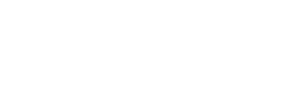 2．掌握中国引进技术的概况，引进技术对中国经济发展的作用，中国引进技术的政策等；3．理解我国技术出口概况，技术出口与科技兴贸战略的关系；4．理解中国技术出口的政策导向；5．了解技术进出口管理的依据，基本原则等；6. 要求能用所掌握的理论进行相对完整准确的案例分析。十一、服务贸易考试内容服务贸易概述，服务贸易的政策和措施，中国服务贸易出口，中国服务贸易进口。考试要求1．理解服务贸易的基本概念，服务贸易的特征，方式和分类；2．理解服务贸易发展概况以及迅速发展的原因；3．理解服务贸易的政策与措施，服务贸易壁垒的主要形式和特点，服务贸易自由化；4．理解中国服务出口贸易发展的特点和中国发展服务出口贸易的必要性和可能性；5．掌握中国扩大服务出口应采取的对策，并能够进行相关的案例分析；6．掌握中国服务进口贸易发展的概况，入世与中国服务业的开放，中国对服务业开放承诺的履行；7．掌握“入世”后服务贸易自由化对中国的影响；8．掌握中国应对服务贸易自由化的原则及策略；9. 要求能用所掌握的理论进行相对完整准确的案例分析。十二、中国对外经贸关系考试内容中国对外经贸关系概述；中国与日本的经贸关系；中国与美国的经贸关系；中国与欧洲联盟的经贸关系；中国与其单独关税区的经贸关系；中国与东盟国家的经贸关系；中国与韩国的经贸关系；中国与俄罗斯的经贸关系。考试要求1．了解中国对外经贸关系的发展和基本政策；2．理解中国对外经贸关系的主要原则；3．理解中国与世界贸易组织的关系；4．理解中国与日本经贸关系的特点，存在的主要问题和发展前景；5．掌握中国与美国的经贸关系发展概况，中美经贸关系的主要纠纷和障碍，中美经贸关系的前景；6. 掌握中国与欧盟经贸关系的发展概况，存在的主要问题及发展前景；掌握中国内地与香港的经贸关系概况，内地与香港发展经贸关系的重要意义，应遵循的方针政策，存在的问题与发展前景；掌握中国内地与澳门的经贸关系概况，内地与澳门发展经贸关系的重要意义，应遵循的方针政策，存在的问题与发展前景；。掌握中国内地与台湾的经贸关系概况，内地与台湾发展经贸关系的重要意义，应遵循的方针政策，存在的问题与发展前景。中国与东盟国家的经贸关系，中国与东盟国家发展经贸合作的有利和不利因素，中国-东盟自由贸易区为双方带来的机遇和挑战等。中国与韩国的经贸关系发展概况，存在的主要问题及发展前景；中国与俄罗斯经贸关系发展概况，存在的主要问题和发展前景；13. 要求能用所掌握的理论进行相对完整准确的案例分析。参阅：《中国对外贸易概论》（第1版），黄晓玲 高等教育出版社， 2020年6月版。《中国对外贸易概论》（第3版），熊晓亮、杨清震 清华大学出版社， 2021年8月版。